Innkalling og sakspapirer til styremøte for Bratte Rogalands Venner
Onsdag 13. mai 2020
Kl. 17.30 – 20.00

Sted: Sørmarka Arena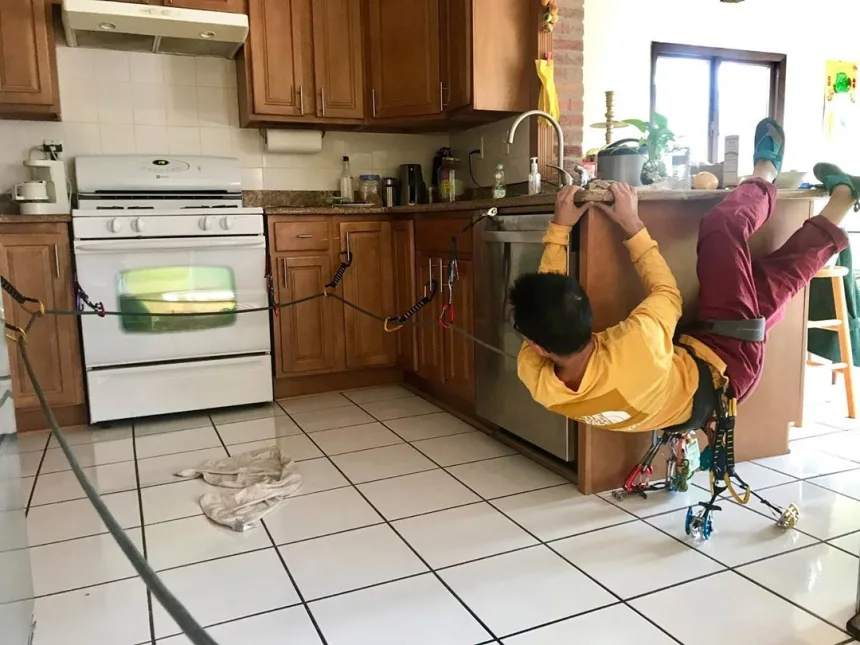 This obsession is a curious thing (…) Now I am on the ground and can hardly contain my excitement to get back on the wall.-Tommy Caldwell-Bratte Rogalands Venner13.05.2020Bratte Rogalands VennerSaksfremlegg13.05.2020Sak 16/20 Godkjenning av innkalling og dagsorden VedtakStyret godkjenner innkalling og dagsordenBratte Rogalands VennerSaksfremlegg13.05.2020Sak 17/20 Godkjenning av referat fra 11.03.20VedtakStyret godkjenner referat fra 11.03.20Referat fra 11.03.20Vedlegg 1: Referat finnes på www.brv.noBratte Rogalands VennerSaksfremlegg13.05.20Sak 18/20: Gjennomgang av revidert budsjett og regnskapVedtak: Styret tar informasjonen til etterretningRevidert budsjett og regnskap per 01.05.20Gjennomgang av revidert budsjett og foreløpig regnskap per 01.05.20 Fortsatt blir ikke faktura sendt ut fra Klubbadmin. Dette må følges opp fra systemleverandør. Marthe sender feilmelding til support med eksempler.Medlemmer (588) som er slettet grunnet manglende innbetaling, refaktureres i august, i håp om at vi får inn mer i medlemskontingent.Det er søkt om midler fra Sr-bank, Statskog og Sinnslidenes Venner .BRV har fått tildelt 4200kr fra SR-bank. Hovedfokus er å øke andelen kvinner som klatrer ute. Primært tradklatringSinnslidenes Venner har utsatt behandlingen av søknaden på grunn av Covid -19Statskog tildelte ikke midler til BRV i denne omgangen.Det er også søkt om midler fra NKF til instruktørutdanning.Det er søkt om Klubbutviklingstiltak innen ruteskruing fra NKFDet vil bli avholdt Brattkortkurs. Det vil lønne seg å bli medlem, rabatert pris. Kurset vil gå ca 10000kr i pluss ved fullt kurs.Innetilutekurs som holdes nå i vår, vil gå med ca 8000kr i pluss per kurs.NC gikk med et stort underskudd til tross for budsjettert overskudd. Bjørnar sjekker opp ift Lillehammer NM, hvordan budsjettet var og hva resultatet ble. Stian lager lagerregnskap i juni. Dette bør legges inn i regnskapsprogrammet BRV bruke.Bratte Rogalands VennerSaksfremlegg13.05.20Sak 19/20: Informasjon og videre arbeid med «Silofondet»Vedtak:BRV ønsker ikke å signere fremlagt kontrakt, da vi ikke anser at saken er godt nok belyst.  Saken tas opp på årsmøtet i mars 2021.Informasjon og videre arbeid med «Silofondet»Siden forrige styremøte er det utarbeidet en kontrakt av «silofondet» ved Ture og Rolf, som regulerer bruk av midlene, samt tilbakeføring av midlene til «silofondet». BRV har vært dialog med Idrettsrådet i Stavanger samt skatteetaten, ift til det juridiske ved å tilbakeføre midlene. Det vil ikke innebære noen form for juridiske utfordringer for BRV, å frasi seg fondsmidlene, forutsatt at Årsmøtet er informert. Kontrakten er tilsendt på mail.Fredric arbeider videre med saken.Bratte Rogalands VennerSaksfremlegg13.05.20Sak 20/20: Daglig leder informerer om drift av klubbenVedtak:Styret tar informasjonen fra DL til etterretningDaglig leder informerer om drift av klubbentreningsgrupper høsten 2020Fredrik og Stian har laget prinsipper for drift av treningsgrupper fremover. Dette gjelder priser og fordeling av trenere. Det blir fortsatt lønna trenere. GrunneierdialogVi bør ha en aktiv dialog med grunneierne. Daglig leder bør ringe ved jevne mellomrom til grunneieren. I tillegg bør vi gi en oppmerksomhet ved jul.samarbeid med Airrabattavtale for årskort og drop-inuformell åpning med BRV, betaling for kursBRV tar full betaling for kurs fremover, også for trenere. Det kan søkes om å få dekket kurs, hvis BRV har behov for kompetansen.støtte til trenere på turDet gis støtte på inntil 45 000kr per kalenderår til konkurransereiser. Det skal i utgangspunktet brukes samme hotell og booke samme flight for hele gruppa. En foreldre må være «reiseleder» for gruppa og ta ansvaret for bookingen. Treneres rolle er støtte under konkurransene. ruteskruing i kommunale hallerMulig å ta på seg driften av ruteskruingen i kommunale haller. Klubben kan få gratis ruteskruerkurs via NKF. Vi øker kompetansen i klubben, og tilbyr reskruing i kommunale haller mot vederlag. Bratte Rogalands VennerSaksfremlegg13.05.20Sak 21/20: Regional BuldrecupVedtak:Styret støtter forslaget fra DL, forutsatt at det ikke innebærer ekstra kostnader for BRV, utover det som er budsjettert for 2020.Regional BuldrecupDL i BRV har tatt initiativ til å samle de store lokale klatreanleggseiere, SiS, Sørmarka og Air, til en lokal buldrecup gjennom vinteren i perioden oktober til februar.  Cupen vil bestå av tre konkurranser med et felles utarbeidet poengsystem. Videre planlegging og gjennomføring, gjøres i samarbeid med de ulike aktørene. Daglig leder har ansvaret videre.Bratte Rogalands VennerSaksfremlegg13.05.20Sak 22/20: JubileumsfestVedtak:Stian lager komite og jobber videre med saken.JubileumsfestBratte Rogalands VennerSaksfremlegg13.05.20Sak 23/20: Program høsten 2020Vedtak:Styret godkjenner programmet for høsten 2020Program høsten 2020Inne til ute kurs. Reel Rock Foredrag med Nils Faarlund. Jubileumsfest/helg Brattkortkurs Klubbtur til Uskedalen/Nissedalen. Denne er i samarbeid med Fjellsportgruppa i STF.  BuldrecupVestlandcup for yngre junior og regional kompetansesamling for trenere.TrellskårDugnad OltedalInnkalling og dagsorden 
Gruppe:Styret i Bratte Rogalands VennerMøtested:Sørmarka Arena Møtedato/ -tid:Onsdag 13.05.2020 klokken 17.30 – 20.00Deltakere:Jørn, Jostein, Fredric, Bjørnar, Silje, Stian, MartheSak Saksorden onsdag 13.05.2016/20Godkjenning av innkalling og dagsorden17/20Godkjenning av referat fra 11.03.2018/20Gjennomgang av revidert budsjett og regnskap 19/20Informasjon og videre arbeid med «Silofondet»20/20Daglig leder informerer om drift av klubben21/20Regional Buldrecup22/20Jubileumsfest23/20Program høsten 2020